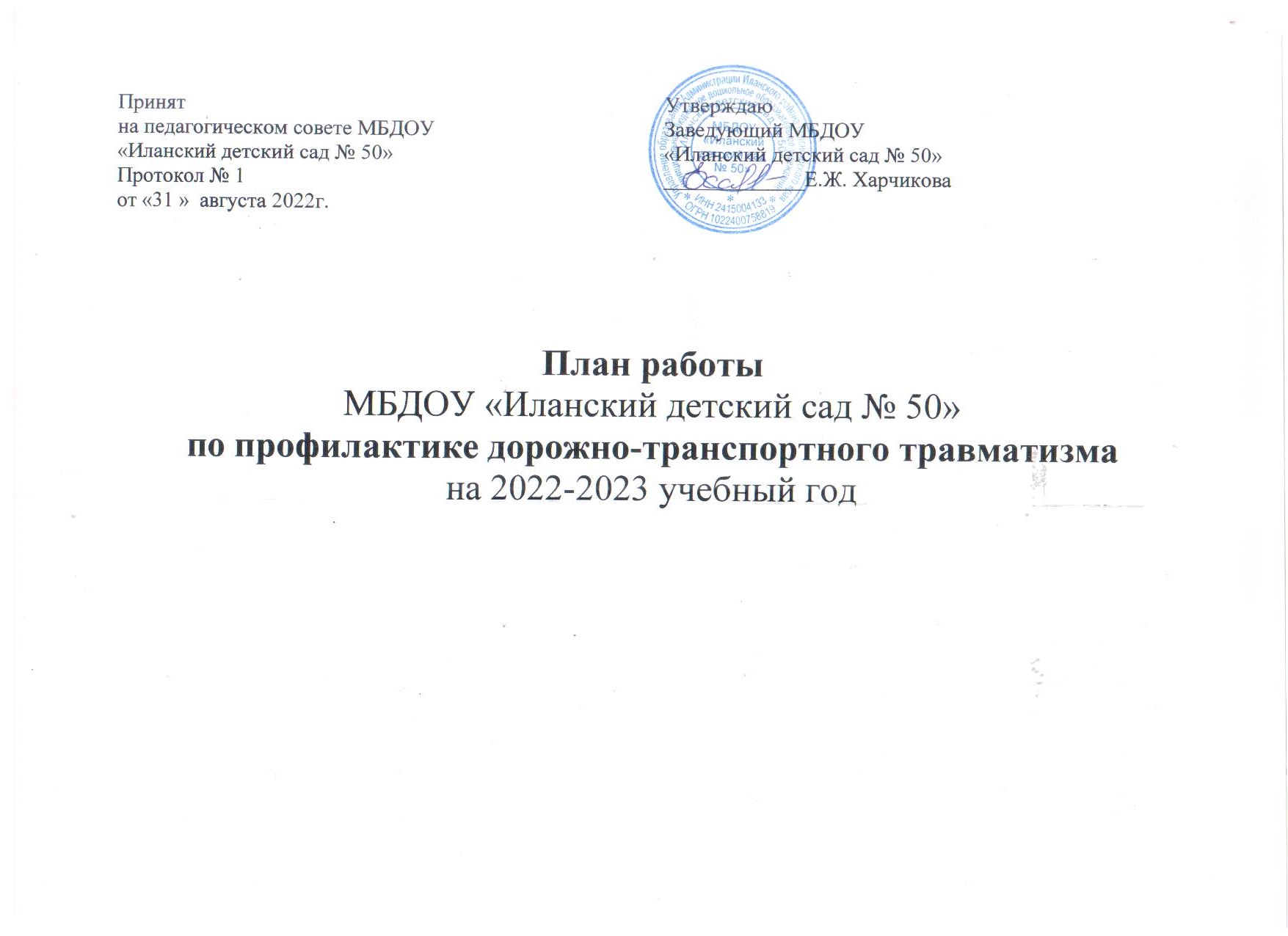 Цель: создание в ДОУ условий, оптимально обеспечивающих процесс обучения дошкольников правилам дорожного движения и формирование у них необходимых умений и навыков, выработка положительных, устойчивых привычек безопасного поведения на улицах города. Задачи:1.Освоить с  детьми практические навыки поведения в различных ситуациях дорожного движения через систему обучающих занятий, игр, развлечений.2.Организовать  предметно-развивающую среду в ДОУ.3. Активизировать  деятельность среди родителей воспитанников ДОУ по правилам дорожного движения и безопасному поведению на дороге.4. Повышать профессиональную  компетентность  педагогов в области обучения дошкольников правилам дорожного движения.5.Разработать  комплекс мероприятий по формированию у детей навыков безопасного поведения на дороге.6. Обеспечить  консультативную  помощь  родителям по соблюдению правил поведения на улицах и дорогах с целью повышения ответственности за безопасность и жизнь детей.                  План подготовила:                                                                                              Гамолка Светлана Юрьевна, старший воспитатель№Наименование мероприятийСрок исполненияОтветственный  за исполнениеОтметка об исполненииОрганизационная работаОрганизационная работаОрганизационная работаОрганизационная работаОрганизационная работа1Составление и утверждение плана работы  по профилактике  ДДТТ на 2022-2023 учебный годавгустст. воспитатель2Обновление и дополнение Паспорта дорожной безопасности и схемы безопасных подходов.сентябрьст. воспитатель3Пополнение методического кабинета ДОУ и групп методической, детской литературой, наглядными пособиямив течение годастарший воспитатель, воспитатели групп4Издание приказа о назначении ответственного лица  по профилактической работе по предупреждению детского  дорожно-транспортного травматизма  в 2022-2023 учебном году        сентябрьзаведующий ДОУМетодическая работМетодическая работМетодическая работМетодическая работМетодическая работ1.Инструктаж по предупреждению ДДТТсентябрьзаведующий 2.Выставка и обзор методической литературы по основам безопасности дорожного движения «В помощьвоспитателю» - «Изучаем ПДД»сентябрьст. воспитатель3.Консультации:  «Игра как ведущий метод обучения детей  безопасному поведению на дорогах» «Психофизиологические  особенности  дошкольников и их поведение на дороге»«Целевые прогулки как форма профилактики детского дорожно-транспортного травматизма»«Воспитание дошкольников  дисциплинированными пешеходами»«Организация изучения правил дорожного движения с детьми в летний оздоровительный период»январьсентябрьоктябрьдекабрьмайст. воспитатель4.Выпуск листовки «Эта тревожная статистика».раз в кварталст. воспитатель5Административное  совещание «Состояние работы ДОУ по обучению детей правилам дорожного движения». мартзаведующий6Разработка творческих проектов по «Изучению правил дорожного движения»в течение годавоспитатели7Тематическое  изучение состояние  работы   в ДОУ  по  ПДД.март8Открытый просмотр образовательной  деятельности по ПДД «Дорога, транспорт, пешеход, пассажир»январьвоспитателиРабота с воспитанникамиРабота с воспитанникамиРабота с воспитанникамиРабота с воспитанникамиРабота с воспитанниками1День Безопасности1 сентябряст. воспитатель2.Рассматривание иллюстраций и  фотографий по ПДДв течение годавоспитатели групп3.Чтение художественной литературыв течение годавоспитатели групп4.Просмотр   обучающих мультфильмов и презентаций по закреплению  ПДДв течение годавоспитатели групп5.Организованная образовательная деятельность с детьми по профилактике ПДДежемесячновоспитатели групп6.Беседы с воспитанниками:Моя улица;Пешеходный переход;Транспорт;Аккуратность гололёд на дороге вас спасёт;Дорога не место для игр;Какие бывают машины;Что такое светофор;Правила поведения в автобусе;Я велосипедист!;Правила дорожные, которые нужно знать;Всем ребятам надо знать, как по улице шагать»;Правила эти запомним друзья!.в течение годавоспитатели групп7.Игры (подвижные, дидактические, сюжетно-ролевые, театрализованные)ежемесячновоспитатели групп8.Целевые прогулки и наблюдения по ПДДНаблюдение за движением пешеходов;Наблюдение за движением транспорта;Рассматривание видов транспорта;Прогулка к пешеходному переходу.в течение годавоспитатели групп9.Минутки безопасностиежедневновоспитатели групп10.Разработка плана-схемы «Мой безопасный путь в школу»апрель  2023воспитатели подготовительной группы11.Конкурс детских рисунков по ПДД в группах «Безопасные дороги детям»сентябрь, декабрьвоспитатели групп12Досуги и развлечения:  «Знай правила дорожного движения», «Сигналы светофора»«Азбука безопасного движения»«Незнайка на улице»март ст. воспитательвоспитатели группинструктор по ФК13Участие детей в  конкурсах и акциях  по безопасности дорожного движенияв течение годаст. воспитательвоспитатели групп14.Мониторинг  детей  старшего дошкольного возраста по ПДДоктябрь, майвоспитатели группРабота с родителямиРабота с родителямиРабота с родителямиРабота с родителямиРабота с родителями1Анкетирование родителей на тему «Я и мой ребенок на улицах города» сентябрь, майзам.зав. по ВМРст. воспитатель2Вопрос для обсуждения на общем родительском собрании: «Типичные случаи детского травматизма и меры его предупреждения»сентябрьзам.зав. по ВМРст. воспитатель3Включение вопросов по ПДД в повестку родительских собранийв течение годавоспитатели групп4Консультации:  «Как знакомить детей с правилами дорожного движения;» «Чем опасен гололед»«Учить безопасности – это важно»«Как подготовить схему “Мой путь в школу”» для родителей  детей подготовительной  к школе группыоктябрьфевральапрель майст. воспитательвоспитатели групп5.Оформление папок-передвижек: «Дети и дорога»« Фликеры на одежде»«Как правильно перевозить детей в автомобиле»в течение годаст. воспитательвоспитатели групп6.Тематические выставки:«Детская и методическая литература»«Дидактические игры по безопасности  дорожного движения»в течение годаст. воспитательвоспитатели групп7.Привлечение родителей к разработке схем безопасных маршрутов движения детей «детский сад-дом- детский сад», в которых отображаются «опасные» места на дорогах.апрельст. воспитатель.воспитатели подготовительной  группы8.Разработка рекомендаций /выпуск буклетов/для родителей, об использовании вдальнейшем игровых обучающих ситуаций позакреплению с детьми ПДД в домашнихусловияхв течение годаст.воспитатель.воспитатели групп9.Памятка для родителей «Значение светоотражающих элементовноябрьстарший воспитатель10.Привлечение родителей к участию в мероприятиях по предупреждению ДДТТ (игры, конкурсы, экскурсии, пропагандистские акции и т.д.).в течение годаст. воспитательвоспитатели групп11Публикация материалов для родителей на сайте МБДОУ в течение годаст. воспитатель. Взаимодействие с ГИБДДВзаимодействие с ГИБДДВзаимодействие с ГИБДДВзаимодействие с ГИБДДВзаимодействие с ГИБДД1Привлечение сотрудников ОГИБДД к  массовым мероприятиям, родительским собраниямсентябрьзам.зав. по ВМРст. воспитатель2Участие в конкурсах, викторинах, акциях и др. мероприятиях, организованных отдела ОГИБДД постоянност. воспитатель3Информирование о состоянии аварийности в городе и районеежемесячност. воспитатель